ATLANTIC CHRISTIAN ACADEMY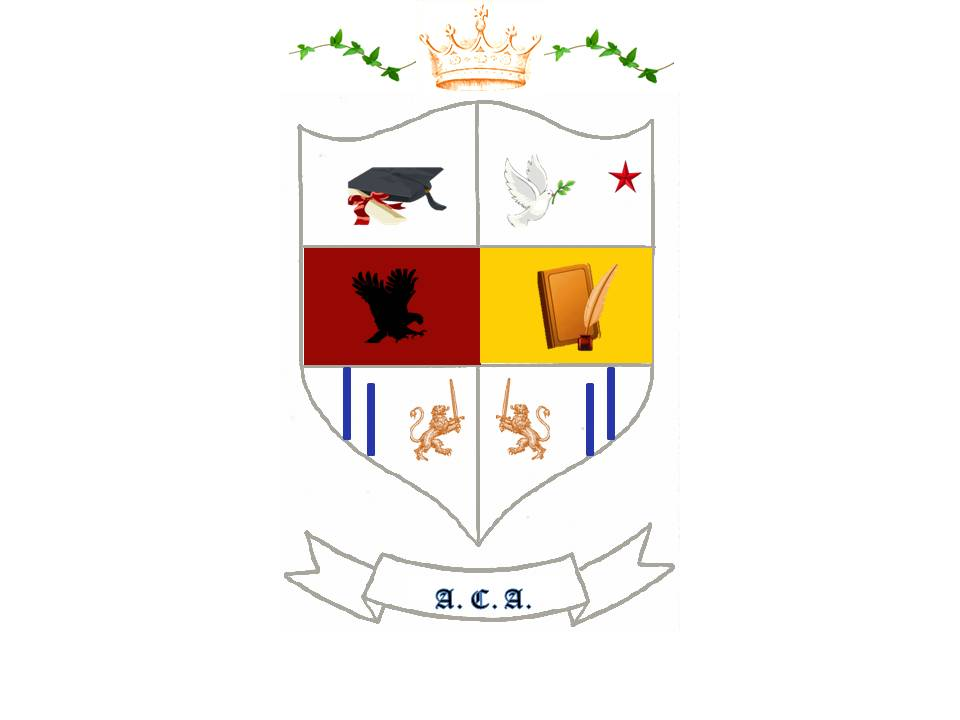 Providing Educational Excellence Since 2008www.Atlanticchristianacademyhs.orgadmin@AtlanticChristianAcademyhs.org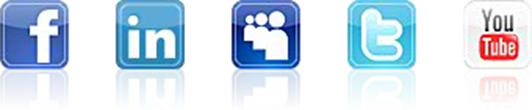 CHANGE CLASS FORMPlease use this form to add / drop classes or change schedulesStudent: __________________________________________________________Grade: _________Home Phone:_____________ Cell: _____________________As of _____________ (date drop/add is effective)􀀀 Add _______________________day ___________ time _______Please include the $75.00 non-refundable registration fee.􀀀 Drop _______________________________________or􀀀 Change schedule for _____day ___________ time _______Reason ____________________________________________________________Date : __________